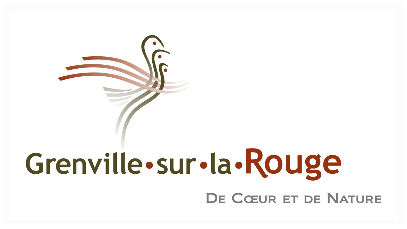 Mot du maire – réunion régulière du conseil municipal du 5 octobre 2021Dernière session du conseil municipal élu le 5 novembre 2017Bonjour tout le monde,Aujourd’hui, pour la séance du conseil municipal du 5 octobre, c’est une journée spéciale parce que c’est la conclusion de 4 années de travail acharnées pour améliorer la qualité de vie de nos citoyens et citoyennes de Grenville-sur-la-Rouge.Je tiens à remercier l’équipe des 6 conseillers, tout d’abord Ron Moran et Serge Bourbonnais, qui ont travaillé forts pendant plus de 3 ans, mais qui ont dû quitter pour des raisons personnelles. Aussi Manon Jutras, Natalia Czarnecka, Denis Fillion et Marc André Le Gris, qui se sont impliqués sans relâche pour accomplir tout ce qu’il fallait faire. Les conseillers sont très engagés pour prendre les meilleures décisions possibles pour soutenir la communauté. C’est un travail difficile qui mérite un grand respect.Je veux aussi remercier notre directeur général Marc Beaulieu, et toute l’équipe autour de lui. C’est beaucoup grâce à eux et à la qualité de leur travail que nous pouvons accomplir tout le travail. Moi et le conseil, nous sommes très reconnaissants de pouvoir compter sur eux.Finalement, je veux remercier les citoyens et citoyennes de Grenville-sur-la-Rouge qui nous ont fait confiance lors du vote du 5 novembre 2017, il y a 4 ans.Il y avait beaucoup de choses à accomplir, et je crois que des progrès importants ont été faits :La réorganisation de l’administration municipale et des travaux publicsL’amélioration des infrastructures, incluant les routes, les ponceaux et les bâtimentsLa mise en marche du camping des Chutes de la Rouge, qui rapporte des revenus importantsLe dossier de la mine de graphite de Canada Carbon, où c’est important que les droits de citoyens et l’environnement soient respectésL’administration saine de nos ressources financières et matérielles pour accomplir le maximum de valeur pour la communauté, avec l’aide de l’équipe en placeJe veux aussi souligner l’amélioration des communications avec les citoyens. Je crois que nos rencontres municipales comme aujourd’hui se font avec beaucoup de respect, mieux que jamais Il y a beaucoup d’autres améliorations qui ont été faites, et il y a encore beaucoup de travail à venir.La municipalité a vécu des évènements particuliers, comme les inondations du printemps 2019, l’évacuation à cause du barrage Bell Falls, et la maladie débilitante du chevreuil. Aussi nous vivons une époque difficile avec le Covid-19.Nous serons de retour pour continuer le travail. Je veux saluer les 3 personnes présentes qui sont les nouveaux conseillers et conseillère pour les 4 ans à venir, soient Isabelle Brisson, Patrice Deslongchamps et Carl Woodbury.La prochaine réunion régulière du conseil municipal aura lieu le mardi 9 novembre prochain.